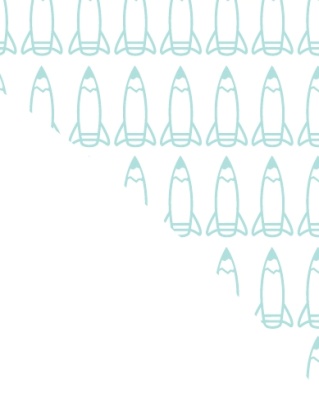 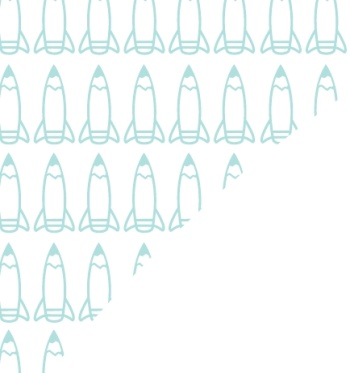 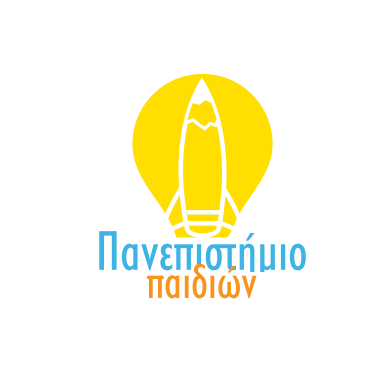 Μπορείτε να επιλέξετε δύο (2) από τις τέσσερις (4) θεματικές.Ο αριθμός των συμμετοχών είναι περιορισμένος και θα τηρηθεί σειρά προτεραιότητας.29/04/2015. Ώρα:18:00- 19:30. Ρομποτική. Στη θεματική αυτή θα παρουσιαστούν η κατασκευή και ο προγραμματισμός ρομπότ με τη χρήση των Lego Mindstorm. Εισηγητές: Δημήτρης Πογαρίδης, Καθηγητής στο Τμήμα Μηχανικών Πληροφορικής του ΤΕΙ Α.Μ.Θ., Ιωάννα Μπακάλη, Συνεργάτης του ΤΕΙ Α.ΜΘ.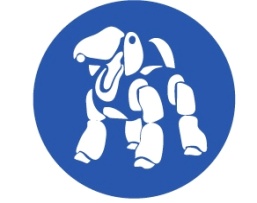 Τοποθεσία: 2ο Δημοτικό Σχολείο Καβάλας. Μέγιστος αριθμός συμμετεχόντων: 50 άτομα. Απευθύνεται σε μαθητές των τάξεων Γ΄, Δ΄, Ε΄ και ΣΤ΄ Δημοτικού. Για συμμετοχή πατήστε εδώ: http://goo.gl/z0tYjl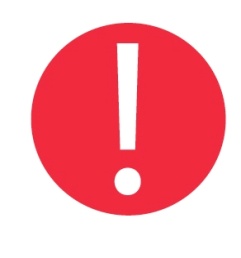 6/5/2015. Ώρα:18:00- 19:30. Προσωπικότητες. Στη θεματική αυτή θα παρουσιαστούν σύντομες ιστορίες από το χώρο της επιστήμης, όπως «O Αϊνστάιν και το επάγγελμα του μηχανικού», «H ζωή και το έργο του καθηγητή Χάρντι Κρος», «Αθανάσιος Παπούλης, καθηγητής του Πολυτεχνείου της Νέας Υόρκης (1921-2002)». Εισηγητής: Αστέριος Παντοκράτορας, Καθηγητής Μηχανικής Ρευστών στην Πολυτεχνική Σχολή του Δ.Π.Θ. Τοποθεσία: Παλιά Μουσική (Συγκρότημα Χαλίλ Μπέη), Καβάλα. Μέγιστος αριθμός συμμετεχόντων: 50 άτομα. Απευθύνεται σε μαθητές όλων των τάξεων του Δημοτικού. Για συμμετοχή πατήστε εδώ: http://goo.gl/glsrXC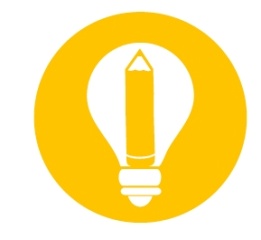 14/5/2015. Ώρα:18:00- 19:30. Δημιουργική Γραφή. Η θεματική αυτή θα στηριχτεί στην πρακτική άσκηση των μαθητών στη λογοτεχνική γραφή με στόχο αφενός να αναπτύξουν τη δημιουργικότητά τους και αφετέρου να γίνουν επαρκέστεροι αναγνώστες της λογοτεχνίας. Εισηγητής: Χριστίνα Καλαϊτζή, Υποψήφια Διδάκτωρ Δημιουργικής Γραφής στην Παιδαγωγική Σχολή του Α.Π.Θ. Τοποθεσία: Δημοτική Καπναποθήκη Καβάλας. Μέγιστος αριθμός συμμετεχόντων: 60 άτομα. Απευθύνεται σε μαθητές των τάξεων Β΄, Γ΄, Δ΄, Ε΄ και ΣΤ΄ Δημοτικού. Για συμμετοχή πατήστε εδώ: http://goo.gl/q5KBsr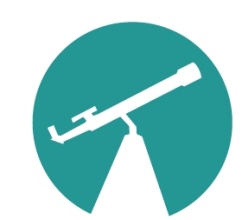 20/5/2015. Ώρα 20:30- 23:30. Αστροφυσική. Στη θεματική αυτή οι μαθητές εισάγονται στον κόσμο της Αστροφυσικής επιστήμης και συμμετέχουν σε νυχτερινή παρατήρηση. Εισηγητής: Μιχάλης Δογραματζίδης, Φυσικός, Πρόεδρος του Συλλόγου Ερασιτεχνικής Αστρονομίας Δράμας «Ο Πήγασος». Τοποθεσία: Φρούριο Καβάλας. Μέγιστος αριθμός συμμετεχόντων: 100 άτομα. Απευθύνεται σε μαθητές όλων των τάξεων του Δημοτικού. Για συμμετοχή πατήστε εδώ: http://goo.gl/8ReMFHΜε την υποστήριξη της Πρωτοβάθμιας Εκπαίδευσης Καβάλας, της ΔΗΜΩΦΕΛΕΙΑ και της Ένωσης Συλλόγων Γονέων & Κηδεμόνων των Σχολείων του Δήμου Καβάλας.